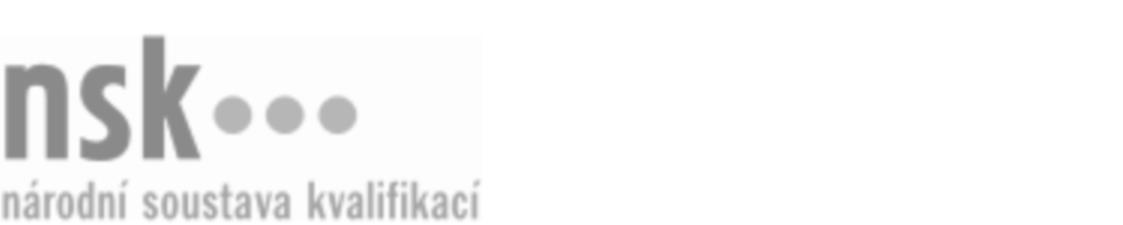 Autorizované osobyAutorizované osobyAutorizované osobyAutorizované osobyAutorizované osobyAutorizované osobyHorník kombajnér / hornice kombajnérka rubání a ražení (kód: 21-033-H) Horník kombajnér / hornice kombajnérka rubání a ražení (kód: 21-033-H) Horník kombajnér / hornice kombajnérka rubání a ražení (kód: 21-033-H) Horník kombajnér / hornice kombajnérka rubání a ražení (kód: 21-033-H) Horník kombajnér / hornice kombajnérka rubání a ražení (kód: 21-033-H) Horník kombajnér / hornice kombajnérka rubání a ražení (kód: 21-033-H) Autorizující orgán:Ministerstvo průmyslu a obchoduMinisterstvo průmyslu a obchoduMinisterstvo průmyslu a obchoduMinisterstvo průmyslu a obchoduMinisterstvo průmyslu a obchoduMinisterstvo průmyslu a obchoduMinisterstvo průmyslu a obchoduMinisterstvo průmyslu a obchoduMinisterstvo průmyslu a obchoduMinisterstvo průmyslu a obchoduSkupina oborů:Hornictví a hornická geologie, hutnictví a slévárenství (kód: 21)Hornictví a hornická geologie, hutnictví a slévárenství (kód: 21)Hornictví a hornická geologie, hutnictví a slévárenství (kód: 21)Hornictví a hornická geologie, hutnictví a slévárenství (kód: 21)Hornictví a hornická geologie, hutnictví a slévárenství (kód: 21)Povolání:Horník kombajnér rubání a raženíHorník kombajnér rubání a raženíHorník kombajnér rubání a raženíHorník kombajnér rubání a raženíHorník kombajnér rubání a raženíHorník kombajnér rubání a raženíHorník kombajnér rubání a raženíHorník kombajnér rubání a raženíHorník kombajnér rubání a raženíHorník kombajnér rubání a raženíKvalifikační úroveň NSK - EQF:33333Platnost standarduPlatnost standarduPlatnost standarduPlatnost standarduPlatnost standarduPlatnost standarduStandard je platný od: 30.01.2024Standard je platný od: 30.01.2024Standard je platný od: 30.01.2024Standard je platný od: 30.01.2024Standard je platný od: 30.01.2024Standard je platný od: 30.01.2024Horník kombajnér / hornice kombajnérka rubání a ražení,  28.03.2024 12:52:12Horník kombajnér / hornice kombajnérka rubání a ražení,  28.03.2024 12:52:12Horník kombajnér / hornice kombajnérka rubání a ražení,  28.03.2024 12:52:12Horník kombajnér / hornice kombajnérka rubání a ražení,  28.03.2024 12:52:12Strana 1 z 2Autorizované osobyAutorizované osobyAutorizované osobyAutorizované osobyAutorizované osobyAutorizované osobyAutorizované osobyAutorizované osobyAutorizované osobyAutorizované osobyAutorizované osobyAutorizované osobyK této profesní kvalifikaci nejsou zatím přiřazeny žádné autorizované osoby.K této profesní kvalifikaci nejsou zatím přiřazeny žádné autorizované osoby.K této profesní kvalifikaci nejsou zatím přiřazeny žádné autorizované osoby.K této profesní kvalifikaci nejsou zatím přiřazeny žádné autorizované osoby.K této profesní kvalifikaci nejsou zatím přiřazeny žádné autorizované osoby.K této profesní kvalifikaci nejsou zatím přiřazeny žádné autorizované osoby.Horník kombajnér / hornice kombajnérka rubání a ražení,  28.03.2024 12:52:12Horník kombajnér / hornice kombajnérka rubání a ražení,  28.03.2024 12:52:12Horník kombajnér / hornice kombajnérka rubání a ražení,  28.03.2024 12:52:12Horník kombajnér / hornice kombajnérka rubání a ražení,  28.03.2024 12:52:12Strana 2 z 2